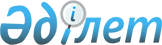 Об утверждении Перечня предметов и веществ, запрещенных к проносу на охраняемые объекты
					
			Утративший силу
			
			
		
					Приказ Начальника службы государственной охраны Республики Казахстан от 29 августа 2014 года № 94. Зарегистрирован в Министерстве юстиции Республики Казахстан 30 сентября 2014 года № 9767. Утратил силу приказом Начальника Службы государственной охраны Республики Казахстан от 9 октября 2018 года № 11-244 дсп.
      Сноска. Утратил силу приказом Начальника Службы государственной охраны РК от 09.10.2018 № 11-244 дсп.
      В соответствии с пунктом 1) статьи 9 Закона Республики Казахстан "О Службе государственной охраны Республики Казахстан", ПРИКАЗЫВАЮ:
      1. Утвердить прилагаемый Перечень предметов и веществ, запрещенных к проносу на охраняемые объекты.
      2. Второму департаменту Службы государственной охраны Республики Казахстан обеспечить в установленном законодательном порядке государственную регистрацию настоящего приказа в Министерстве юстиции Республики Казахстан.
      3. Настоящий приказ вводится в действие со дня его государственной регистрации.
      4. С приказом ознакомить личный состав Службы государственной охраны Республики Казахстан. Перечень
предметов и веществ,
запрещенных к проносу на охраняемые объекты
      1. Оружие:
      1) огнестрельное;
      2) бесствольное с патронами травматического, газового и светозвукового действия;
      3) холодное, а также ножи различных видов, не относящиеся к холодному оружию;
      4) метательное;
      5) пневматическое;
      6) газовое;
      7) электрическое;
      8) сигнальное;
      9) оружие и иные предметы, поражающее действие которых основано на использовании радиоактивного излучения и биологического воздействия;
      10) оружие и иные предметы, поражающее действие которых основано на использовании электромагнитного, светового, теплового, инфразвукового или ультразвукового излучения;
      11) предметы, имитирующие вышеперечисленные виды оружия;
      12) предметы, которые могут быть использованы в качестве оружия (предметы ударно-дробящего, метательного и колюще-режущего действия);
      13) боеприпасы к оружию и составные части к нему.
      2. Механические и аэрозольные распылители и другие устройства, снаряженные слезоточивым, раздражающим и другим негативным воздействием на организм человека.
      3. Вещества:
      1) взрывчатые;
      2) наркотические;
      3) психотропные;
      4) ядовитые;
      5) отравляющие;
      6) радиоактивные;
      7) едкие;
      8) пиротехнические;
      9) легковоспламеняющиеся.
      4. Неисправная фото-, видео- и звукозаписывающая аппаратура.
					© 2012. РГП на ПХВ «Институт законодательства и правовой информации Республики Казахстан» Министерства юстиции Республики Казахстан
				
генерал-майор
А. КуренбековУтвержден
приказом Начальника
Службы государственной охраны
Республики Казахстан
от 29 августа 2014 года № 94